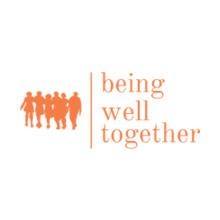 SPRINGFIELD WELLNESS WEEKKeynote and Kickoff EventTable Reservation FormMonday, March 25, 2019Business/Organization Name: _____________________________________________________Contact Name: _________________________ Email:___________________________________Phone: ________________________________Website (if applicable)_________________________Are you presenting at Wellness Week?: YES_________	NO ____________Springfield Wellness Week will provide one, six-foot table.  Participants should bring a table cloth and all materials suitable for the event.  We cannot guarantee electricity or internet connection.  Tables will be available on a first come, first serve basis, with priority giving to Wellness Week presenters. For more information please call Christian Craig at 802-885-2568 or ccraig@myreccenter.org; forms can be emailed or mailed to 140 Clinton Street, Springfield, VT 05156.